Agenda MR vergadering 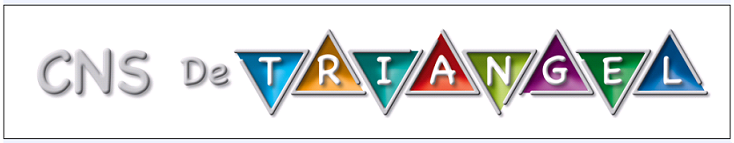 Datum:	2 November 2021 19:30 uur Locatie: 	TEAMSAanwezig: Marie-Anne, Suzanne, Lisanne, Miranda, Corinne (en Margriet voor IKC)Afwezig: 	-Notulist: 	Suzanne1. Opening vergaderingMarie-Anne opent de vergadering met gebed, zodat we de identiteit van de school niet uit het oog verliezen.2. Vaststellen:- Agenda deze vergadering; vastgesteld en akkoord3. Samenwerking MR Triangel en Ouderraad IKC: toelichting en concretiseren van de mogelijkheden door/met Margriet, waar kunnen we samenwerken, we zitten in hetzelfde gebouw, doorstroom van Partou naar de Triangel is vrij groot (80-90% wordt genoemd). 1 keer per jaar contact MR en OR is voldoende, want hoewel zelfde gebouw toch 2 hele andere bedrijven. Voorzitters nemen contact op, of er gezamenlijke punten zijn. Margriet is voor beide aanspreekpunt en bij bijzonderheden zal Margriet contact opnemen met de MR. Door Corona heeft het contact vorig jaar zo goed als stilgelegen. Aandachtspuntje, soms is het wel handig om even van elkaar te weten hoe of wat, zoals bijvoorbeeld parkeerbeleid, gezonde school. Actiepunt Lisanne: checken wie na Marthe nu de voorzitter is OR Partou en dan gaat Lisanne ook direct in gesprek met de voorzitter of er nog punten zijn die van ons ook van belang zijn.  Deze worden teruggekoppeld in de volgende MR vergadering  3. Jaarplan. Voorbereiding door Lisanne en Marie-Anne: Zie bijlage MR jaarplan en document met voorzet van 3 speerpunten. We willen de huidige vorm van het rapport graag evalueren omdat het wat ons betreft niet een kindgerichte vorm is. Hiertoe schrijven we een verzoek aan het bestuur om hierover na te denken. Aanstaande13 december is de volgende gezamenlijke vergadering. Actiepunt voor Corinne en Lisanne om opzet te maken. Tweede speerpunt --> de Gezonde school. Dit moet worden nagekeken wat er in het reglement staat. Actiepunt Miranda document opvragen, wellicht in de kerstnieuwsbrief hier aandacht aan besteden. Derde speerpunt --> Zichtbaarheid MR naar personeel vergroten, nu de school groeit en er veel nieuwe teamleden zijn is het belangrijk dat we elkaar zien en vasthouden. Een goed werkklimaat voor personeel komt uiteindelijk de kinderen ten goede. Actiepunt: Corinne, Lisanne, Miranda Actiepunt voor Marie-Anne, beschrijving van de 3 speerpunten in het werkplan van de MR.4. Stemming Kandidaten vacature oudergeleding: zie bijlageOuders laten stemmen via ParroActiepunt voor volgende week maandag (8 november) laten inleveren, want dan kan het bij de volgende Tingel, dan hebben ouders 2 dagen de tijd om te stemmen. Actiepunt voor Marie-Anne en Suzanne om dit even extra aan te geven in de contactoudergroep Miranda verzorgt de stemming in Parro5. Stukken school ter advies/ instemming/ kennisgeving(volgens planning):Geen binnengekomen stukkenActiepunt voor Marie-Anne om na te vragen of er stukken zijn, want er staan wel stukken op de jaarplanning. 6. Signalen vanuit achterban:OudersIngekomen mail, Engelse les, taalachterstand in vergelijking andere scholen? Vanuit MR willen we dat dit onder de aandacht wordt gebracht naar het team, en bouwcoördinatoren Actiepunt voor de personeelsgeleding, Corinne brengt dit onder de aandacht van de bouwcoördinatoren. LeerkrachtenFietsverlichting, dit vinden we vanuit de MR zeer belangrijk. Nu komen we weer in de tijd dat het donkerder wordt. Hier is al proactief op gehandeld. Er  is een schoolpakket aangevraagd door Miranda bij de ANWB, daar zitten 30 werkboekjes bij en een spuitbus met sjabloon om kinderen en ouders te helpen herinneren aan goede verlichting. In de bovenbouw (groep 8 en waar over groep 7) is er door een ouder al aandacht aan besteed en zijn er fietslampjes uitgedeeld en is er een extra poster opgehangen. Komt ook een reminder over de verkeerssituatie in de Tingel, dit laatste is een actiepunt voor Marie-AnneDB:Concretiseren ideeën m.b.t. nieuwe vorm nieuwsbrief, Belangrijk dat het korter en bondiger is, zonder kinderknutsels want dat kost vrij veel tijd en die zijn lastig te lezen. Actiepunt: Corinne neemt voorbeeld mee naar Klazien met wat de MR bedoelt.9. Actielijst Actiepunten voor de BMR: Papieren rapporten, Gezonde school, Zichtbaarheid MR voor Personeel, en Verkeersveiligheid. Moeten we wel kort houden, want maar 1 uur de tijd.  Volgende vergadering graag het nieuwe MR lid erbij als dat mogelijk is. 10. Mededelingen/ RondvraagKerstviering, is daar al wat bekend over, wordt klassikaal, maar de invulling daarvan is nog niet bekend. Actiepunt Suzanne: Notulen door naar BMR (Klazien, Gert-Jan, Louise) 